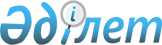 Об установлении дополнительного перечня лиц, относящихся к целевым группам населения на 2015 годПостановление акимата Алтынсаринского района Костанайской области от 19 января 2015 года № 12. Зарегистрировано Департаментом юстиции Костанайской области 12 февраля 2015 года № 5370

      В соответствии со статьей 31 Закона Республики Казахстан от 23 января 2001 года «О местном государственном управлении и самоуправлении в Республике Казахстан», статьей 5, подпунктом 2) статьи 7 Закона Республики Казахстан от 23 января 2001 года «О занятости населения» акимат Алтынсаринского района ПОСТАНОВЛЯЕТ:

      1. 

Установить на 2015 год следующий дополнительный перечень лиц, относящихся к целевым группам населения:

      1) 

безработные лица, не работающие двенадцать и более месяцев; 

      2) 

лица старше пятидесяти лет;

      3) 

молодежь в возрасте от двадцати одного года до двадцати девяти лет.

      2. 

Контроль за исполнением настоящего постановления возложить на заместителя акима района Баймагамбетова Е.К.

      3. 

Настоящее постановление вводится в действие по истечении десяти календарных дней после дня его первого официального опубликования.

 

 
					© 2012. РГП на ПХВ «Институт законодательства и правовой информации Республики Казахстан» Министерства юстиции Республики Казахстан
				

      Аким районаБ. Ахметов